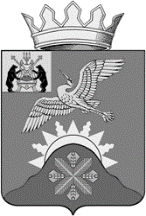 Российская ФедерацияНовгородская область Батецкий муниципальный районСОВЕТ ДЕПУТАТОВ БАТЕЦКОГО СЕЛЬСКОГО ПОСЕЛЕНИЯР Е Ш Е Н И ЕО внесении изменений в решениеСовета депутатов Батецкого сельского поселения от 18.12.2018 № 179-СД «О бюджете Батецкого сельского поселения на 2019 год и на плановый период 2020 и 2021 годов»Принято Советом депутатов Батецкого сельского поселения 30  июля 2019 годаВ соответствии с пунктом 11 Положения о бюджетном процессе в Батецком сельском поселении, утвержденного решением Совета депутатов Батецкого сельского поселения от11.09.2014 № 317-СД,Совет депутатов Батецкого сельского поселенияРЕШИЛ:1.Внести изменения в решение Совета депутатов Батецкого сельского  поселения от 18.12.2018 № 179-СД «О  бюджете Батецкого сельского поселения на 2019 год и на плановый период 2020 и 2021 годов»:1) в  разделе 1.1: а)  в подпункте 1 цифры «11243,4» заменить  цифрами «11507,6»,б) в подпункте 2  цифры «12443,5» заменить  цифрами «12707,7»;2) в разделе 1.6.:а) подраздел 1.6.1. изложить в редакции:«Установить объем межбюджетных трансфертов, получаемых в бюджет сельского поселения на 2019 год в сумме 5590,1 тыс. рублей, согласно приложению 6»;3) в разделе 1.8.:а) подраздел 1.8.3. изложить в редакции:«Утвердить в пределах общего объема расходов, установленного разделом 1. настоящего решения, объем бюджетных ассигнований дорожного фонда поселения на 2019 год в сумме 5824,5 тыс. рублей, на 2020 год 4752,6 тыс. рублей и на 2021 год 6183,1 тыс. рублей»4) приложения 1,6, 8,10 изложить в прилагаемой редакции.2.Решение вступает в силу со дня, следующего за днем его официального  опубликования.3.Опубликовать решение в муниципальной газете «Батецкие вести» и разместить на официальном сайте Администрации Батецкого муниципального района, в разделе Батецкое сельское поселение.Глава Батецкого сельского поселения                                С. Я. Резникп. Батецкий30 июля 2019 года№ 206-СДПриложение №1к   решению Совета депутатовБатецкого сельского поселения«О бюджете Батецкого сельского поселения на 2019 год и плановыйпериод 2020 и 2021 годов»Поступление налоговых и неналоговых  доходов в бюджет сельского поселения  на 2019 год Приложение №6к   решению Совета депутатовБатецкого сельского поселения«О бюджете Батецкого сельского поселения на 2019 год и плановыйпериод 2020 и 2021 годов»Объем межбюджетных трансфертов, получаемых из других бюджетов    на 2019 годПриложение № 8к  решению Совета депутатовБатецкого сельского поселения«О бюджете Батецкого сельскогопоселения на  2019 год и плановый период 2020 и 2021 годов»Распределение бюджетных ассигнованийпо разделам, подразделам, целевым статьям (муниципальным программам и непрограммным направлениям деятельности) , группам видов расходов классификации расходов бюджета сельского поселения на 2019год(тысяч рублей)Приложение № 10 к решению Совета депутатовБатецкого сельского поселения                                                «О бюджете Батецкого сельского                                                                                                          поселения на 2019 годи плановый период2020 и 2021 годов»Ведомственная структура расходов бюджета Батецкого сельского поселенияна 2019 год	 (тысяч рублей)